РЕСПУБЛИКА КРЫМ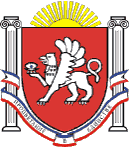 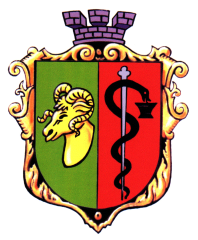 ЕВПАТОРИЙСКИЙ ГОРОДСКОЙ СОВЕТ
Р Е Ш Е Н И ЕI созывСессия № 5317 февраля  2017г.                                    г. Евпатория                                              № 1-53/4В соответствии со ст. ст. 166-168 Трудового кодекса Российской Федерации,                       ст. ст. 35, 38 Федерального закона от 06.10.2003 № 131-ФЗ «Об общих принципах организации местного самоуправления в Российской Федерации», ст. ст. 27, 28, 32 Закона Республики Крым от 21.08.2014 № 54-ЗРК «Об основах местного самоуправления в Республике Крым», Постановлением Правительства РФ от 13.10.2008 № 749 «Об особенностях направления работников в служебные командировки», Постановлением Совета министров Республики Крым от 05.03.2015 № 87 «О нормативах формирования расходов на обеспечение деятельности исполнительных органов государственной власти Республики Крым», ст. ст. 40, 57 Устава муниципального образования городской округ Евпатория Республики Крым,             городской совет РЕШИЛ: 1. Внести в Положение о порядке и условиях командирования, размерах возмещения расходов, связанных со служебными командировками лиц, замещающих муниципальные должности и должности муниципальной службы и лиц, обеспечивающих деятельность органа местного самоуправления муниципального образования городской округ Евпатория Республики Крым, утвержденное решением Евпаторийского городского совета Республики Крым от 27.02.2015 № 1-15/18, с изменениями от 29.05.2015 № 1-20/25, следующие изменения:Абзац 3 пункта 1.4. изложить в следующей редакции:«- в отношении муниципальных служащих и лиц, замещающих муниципальные должности в Евпаторийском городском совете Республики Крым на постоянной основе – Главой муниципального образования – председателем  Евпаторийского городского совета Республики Крым;».1.2. Абзац 4 пункта 1.4. изложить его в следующей редакции:«- в отношении муниципальных служащих и лиц, замещающих муниципальные должности в Контрольно-счётном органе – Контрольно-счетной палате городского округа Евпатория Республики Крым – председателем Контрольно-счётного органа – Контрольно-счетной палаты городского округа Евпатория Республики Крым;».2. Настоящее решение вступает в силу со дня принятия и подлежит обнародованию на официальном сайте Правительства Республики Крым - http://rk.gov.ru в разделе: муниципальные образования, подраздел - Евпатория, а также на официальном сайте муниципального образования городской округ Евпатория Республики Крым - http://admin.my-evp.ru в разделе Документы, подраздел - Документы городского совета в информационно-телекоммуникационной сети общего пользования.3. Контроль за исполнением настоящего решения возложить на комитет Евпаторийского городского совета по вопросам нормотворческой деятельности, регламента, депутатской этики, связям с общественностью, взаимодействию с правоохранительными органами, информационной политики, межнациональным отношениям, местному самоуправлению, противодействия коррупции. Председатель Евпаторийского городского совета                                                          О.В. Харитоненко
О внесении изменений в Положение о порядке и условиях командирования, размерах возмещения расходов, связанных со служебными командировками лиц, замещающих муниципальные должности и должности муниципальной службы и лиц, обеспечивающих деятельность органа местного самоуправления муниципального образования городской округ Евпатория Республики Крым, утвержденное решением Евпаторийского городского совета Республики Крым от 27.02.2015  № 1-15/18, с изменениями от 29.05.2015 № 1-20/25